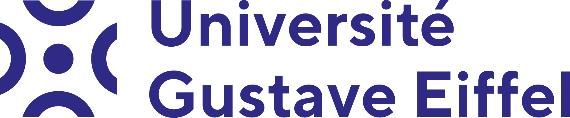 univ-gustave-eiffel.frModèle Formulaire de ConsentementCe formulaire est destiné à recueillir votre consentement manifestant à la fois votre accord pour la participation à ce projet de recherche et à la collecte des données vous concernantJe soussignée ……………………………………………….……………………….……………………….., résidant……………………….…………...………………………..………………………………………………J’ai été invité(e) à participer à une étude réalisée par l’Université Gustave Eiffel concernant Titre du projet de rechercheJ’ai été libre d’accepter ou de refuser.J’ai reçu et compris les informations suivantes :[Description de l’objectif de la recherche]Les instructions détaillées concernant le déroulement du test me seront données lors de celui-ci par les personnes qui le mettront en œuvre.La nature de l’étude, son déroulement et ses contraintes m’ont été expliqués par les expérimentateurs. J’ai reçu une réponse satisfaisante à toutes les questions que j’ai pu poser librement à propos de celle-ci.J’accepte de participer à cette étude dans les conditions précisées ci-dessus. J’accepte en outre que des données sensibles concernant XXXX [énumérer les types de données concernées] soient collectées, conservées et exploitées par l’équipe du projet.Mon consentement ne décharge pas les organisateurs de l’étude de leurs responsabilités. Si je le souhaite, je suis libre à tout moment d’arrêter ma participation sans qu’il soit possible de me le reprocher ; j’en informerai alors le responsable de l’étude, son collaborateur ou toute autre personne avec qui je serai amené-e  à être en contact au cours de cette recherche. Toutefois, j’ai été informé-e que les données à caractère personnel collectées préalablement au retrait de mon consentement pourront, si leur conservation est nécessaire être  stockées et traitées dans les conditions prévues par le projet de recherche.Les données me concernant resteront strictement confidentielles. Je n’autorise leur consultation et leur traitement informatique que par des personnes qui collaborent à l’étude. J’ai bien noté que le droit d’accès, de rectification, d’opposition, et de limitation prévus par le Règlement Général sur la Protection des Données (RGPD) et la loi n° 78-17 du 6 Janvier 1978 modifiée relative à l’informatique, aux fichiers et aux libertés sont applicables à tout moment et peuvent s’exercer auprès de [Nom du contact].(……@univ-eiffel.fr ; [numéro de téléphone], [adresse]). Je pourrai demander toute information complémentaire à toute autre personne avec qui je serai amené(e) à être en contact au cours de cette recherche.Enfin, conformément au RGPD, vous avez reçu les informations suivantes :- l’Université Gustave Eiffel, en tant que promoteur de la recherche, est le responsable du traitement (5 Boulevard Descartes, 77420 Champs sur Marne ; Tél : 01 60 95 75 00) ;- l’Université Gustave Eiffel a nommé une déléguée à la protection des données (DPD) : mailto:protectiondesdonnees-dpo@univ-eiffel.fr ;- le fondement juridique du traitement des données est l’exécution d’une mission d’intérêt public dont est investi le responsable de traitement (article 6.1.e du RGPD). - les destinataires des données à caractère personnel sont (s’ils existent) :- les données à caractère personnel vous concernant et collectées dans le cadre de l’étude seront conservées en France et ne feront en aucun l’objet d’un transfert hors de l’Union européenne ;(le cas échéant si le responsable du traitement à l’intention d’effectuer un transfert des données à caractère personnel vers un pays tiers , donner alors la référence aux garanties appropriées ou adaptées et les moyens d’en obtenir une copie ou l’endroit où les consulter)- si après avoir contacté les personnes désignées pour veiller au respect des règles relatives à la protection des données, j’estime que les droits relatifs à mes données personnelles ne sont pas respectés, je peux introduire une réclamation auprès de la Commission nationale de l’informatique et des libertés (CNIL) (sur le site internet de la CNIL ou par courrier postal en écrivant : CNIL - 3 Place de Fontenoy - TSA 80715 - 75334 PARIS CEDEX 07) ;- qu’enfin les données vous concernant seront conservées : donner la durée de conservation. A l’issue de cette durée, vos données à caractère personnel seront à préciser-destruction/archivage intermédiaire/anonymisation en vue de mise à disposition en opendata…  et pourront être réutilisées, après accord de votre part, à des fins de recherche scientifique (à voir si cela est pertinent ou pas).En cas de réutilisation des données pour une recherche scientifique ultérieure : J’accepte que mes données personnelles collectées via cette étude puissent faire l’objet d’un projet ultérieur permettant d’affiner ou consolider les pistes de recherche issues du présent projet (à l’exclusion de toute exploitation à des fins commerciales), dans les mêmes conditions de confidentialité et de sécurité. OUI                                         NON Je percevrai une indemnité forfaitaire de XX Euros, en compensation des contraintes et frais générés par ma participation à cette recherche.La nature et les contraintes de cette étude m’ont été expliquées par M., Mme, Mlle ………………………………Signature de la personne responsable de la recherche (précédée de la date manuscrite)Signature de la personne participant à la recherche (précédée de la date manuscrite)